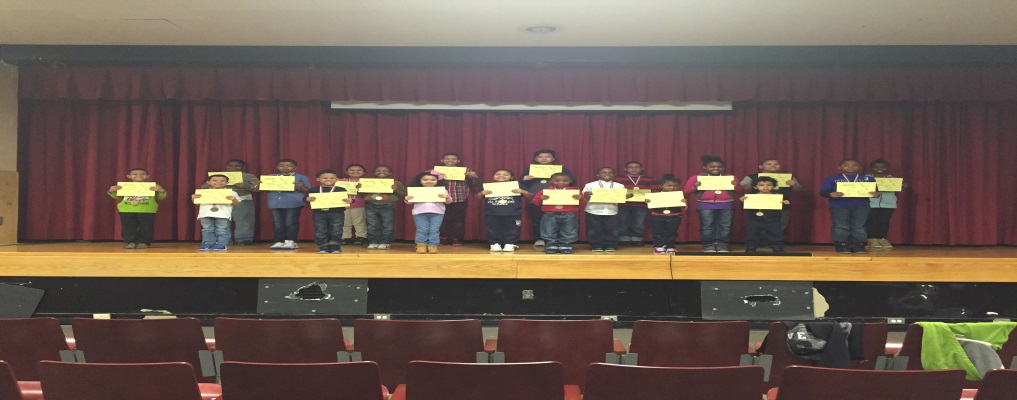    Empowered   Students of     the week.    Week of    3/10/17   PRE K 131Lina MangualPRE K 145Alejandro Hudson JrPRE K 111Javeah SnipeK 138Jamel RosendaryK 147Jaelani RodiguezK 140Rosalia Rodriguez1-113Elijah Copney1-134Maurice Goode2-340AJaden Nurkitt2-340BJaylein Olvera3-234AGabriella Ferrer3-234CJavon Johnnie4-322BWilliam Rampersant 4-322ANaser Abdulaziz4-322DDamani Dupree5-334AKeith Blunt 5-334CTony LuK/1 133Rasheed Bryant 1/2 340C Ahmed Abdulaziz2/3 234B Jaheem Watson3/4 322CJosiah Grubb 2/3 334BHeaven Bowe4/5 334DKevin Senatus